Área de Educación, Juventud, Museos y Deportes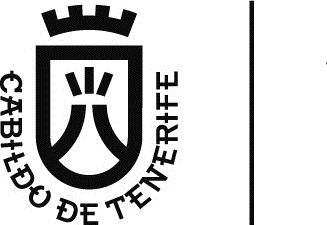 Servicio Administrativo de DeportesAnuncio de Otorgamiento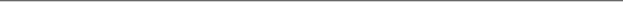 Habiéndose presentado solicitudes de subvención en el período comprendido entre los días 10 a 28 de mayo de 2021, dentro de la convocatoria de subvenciones para AYUDA A LA CANTERA 2021 del AREA DE DEPORTES dirigidas a sufragar parte de los gastos que afrontan los clubes y entidades deportivas tinerfeñas legalmente constituidos, con la finalidad de mejorar y potenciar el trabajo de los mismo en sus categorías de base, por la presente se pone en su conocimiento que por Resolución de la Sra. Consejera Insular de Deportes nº R0000031260 de fecha 22 de Diciembre de 2021, se ha procedido al otorgamiento de las mismas.Seguidamente se hace pública la relación completa de los beneficiarios e importes otorgados, así como los peticionarios a los que se considera inadmitidos y desistidos de sus solicitudes de subvención y su motivo de incumplimiento, una vez finalizado el plazo de subsanación de solicitudes:BENEFICIARIOS:Pabellón Insular Santiago Martín, 3ª planta Calle Las Macetas, s/n38108-Los Majuelos, La Laguna Tfno.: 922 23 94 51Fax:  922 23 94 50dguillen@tenerife.es www.tenerife.esINADMITIDOS:DESISTIDOS DE SU PETICIÓN:DESESTIMADOS:DESCARTADOS POR FUSIÓN. Por la unión de la documentación aportada a otro expediente ya existente:Lo que se comunica para su conocimiento, significándole que contra el presente acuerdo podrá interponer potestativamente RECURSO DE REPOSICIÓN ante el mismo órgano que ha dictado el acto impugnado, en el plazo de UN MES, contado a partir del día siguiente al de la publicación del presente anuncio, o directamente RECURSO CONTENCIOSO-ADMINISTRATIVO ante el Juzgado de lo Contencioso- Administrativo de Santa Cruz de Tenerife, dentro del plazo de DOS MESES contados a partir del día siguiente al de la publicación del presente anuncio, sin perjuicio de la interposición de cualquier otro recurso que estime procedente.DOCUMENTO FIRMADO ELECTRÓNICAMENTENº ExpedienteTercero/BeneficiarioCIF/NIFModalidad deportivaSubvención cantera 2021E2021003598S00317AGRUPACION DEPORTIVA SANTA CRUZG38083960AYUDA A LA CANTERA 2021.NATACIÓN ARTÍSTICA2.435,65E2021003598S00316AGRUPACION DEPORTIVA SANTA CRUZG38083960AYUDA A LA CANTERA 2021.NATACIÓN5.255,87E2021003598S00314CLUB NATACION HERMANO PEDRO TFEG38385548AYUDA A LA CANTERA 2021.ADAPTADOS5.704,54E2021003598S00313CLUB DEPORTIVO CISNALTERG76618016AYUDA A LA CANTERA 2021.FUTBOL SALA.6.871,09E2021003598S00312CLUB DEPORTIVO CISNALTERG76618016AYUDA A LA CANTERA2021.KARATE6.153,22E2021003598S00311CLUB DEPORTIVO AIKITASG76528033AYUDA A LA CANTERA 2021.JUDO6.640,34E2021003598S00303ASOC CLUB DEPORTIVO PADEL PLAYTIME CORLU TENERIFEV38902888AYUDA A LA CANTERA2021.PADEL5.768,64E2021003598S00299CLUB DEPORTIVO RUTA SANTA CRUZG76760404AYUDA A LA CANTERA 2021.MONTAÑISMO5.127,68E2021003598S00296CLUB BALONCESTO DE TACORONTEG38216776AYUDA A LA CANTERA 2021.BALONCESTO4.358,53E2021003598S00295CLUB BMX T-RIDERSG38423471AYUDA A LA CANTERA 2021.CICLISMO5.614,81E2021003598S00294CLUB DEPORTIVO TAEKWONDO SHING38712691AYUDA A LA CANTERA 2021.TAEKWONDO1.281,92Nº ExpedienteTercero/BeneficiarioCIF/NIFModalidad deportivaSubvención cantera 2021E2021003598S00293CLUB DEPORTIVO CAISSA ENROQUEG42741215AYUDA A LA CANTERA 2021.AJEDREZ743,51E2021003598S00291CLUB DE FUTBOL SANTA MARIA DEL MARG38356671AYUDA A LA CANTERA 2021.FUTBOL8.832,43E2021003598S00289CLUB DEPORTIVO SHAKA SURF LIFE SAVINGG76778497AYUDA A LA CANTERA 2021.SALVAMENTO Y SOCORRISMO833,25E2021003598S00288CLUB BALONCESTO NURYANA LAGUNAG38368221AYUDA A LA CANTERA 2021.FUTBOL7.582,56E2021003598S00287C.N. ECHEYDE ACIDALIO LORENZOG38345054AYUDA A LA CANTERA 2021.NATACIÓN3.653,47E2021003598S00286CIRCULO DE AMISTAD XII DE ENEROG38018081AYUDA A LA CANTERA 2021.JUDO1.589,58E2021003598S00285ASOCIACION CLUB DEPORTIVO BALONCESTO ADAREVAG38962890AYUDA A LA CANTERA 2021.BALONCESTO2.692,03E2021003598S00284CLUB DEPORTIVO ARAFO BALOMPIEG38862744AYUDA A LA CANTERA 2021.FUTBOL3.474,00E2021003598S00283CLUB DEPORTIVO A.D. VALLESUR FATIMAG38756425AYUDA A LA CANTERA 2021.BALONCESTO3.076,61E2021003598S00280LA MANZANILLA C.F. JUVENTUD LAGUNAG38520649AYUDA A LA CANTERA 2021.FUTBOL10.877,09E2021003598S00279CLUB DE TENIS SIBORAG38608485AYUDA A LA CANTERA 2021.TENIS653,78E2021003598S00278CLUB DEPORTIVO TENTO WAZAG76758333AYUDA A LA CANTERA 2021.JUDO3.153,52E2021003598S00277CIRCULO DE AMISTAD XII DE ENEROG38018081AYUDA A LA CANTERA 2021.FRONTENIS1.986,98E2021003598S00276CLUB DE JUDO SEIZA ARICOG38882387AYUDA A LA CANTERA 2021.JUDO6.992,87E2021003598S00275ASOC CLUB DEPORTIVO CARPEY AXEL SANTA CRUZG76547538AYUDA A LA CANTERA 2021.PATINAJE4.358,53E2021003598S00274CLUB DEPORTIVO LA LUNAG38960498AYUDA A LA CANTERA 2021.BALONCESTO7.338,99E2021003598S00273CLUB DE BADMINTON UNIVERSITARIOG38536256AYUDA A LA CANTERA 2021.BADMINTON1.666,50E2021003598S00270CLUB BALONCESTO GUANCHAG38331088AYUDA A LA CANTERA 2021.BALONCESTO4.038,05E2021003598S00269CLUB A.D. DUGGI-SAN FERNANDO FUTBOL SALAG38531075AYUDA A LA CANTERA 2021.FUTBOL SALA3.820,12E2021003598S00268CLUB DEPORTIVO JUDO CLUB YOGOG38801452AYUDA A LA CANTERA 2021.JUDO6.928,78Nº ExpedienteTercero/BeneficiarioCIF/NIFModalidad deportivaSubvención cantera 2021E2021003598S00266CLUB DEPORTIVO BALLESTERG38458345AYUDA A LA CANTERA 2021.CICLISMO4.922,57E2021003598S00265CLUB DEPORTIVO GIMNASIO VISTABELLAG76688324AYUDA A LA CANTERA 2021.KARATE2.499,74E2021003598S00263SA DEPORTIVA CANTERA BASE 1939 CANARIASA76614999AYUDA A LA CANTERA 2021.BALONCESTO7.819,71E2021003598S00262CLUB DE BÁDMINTON SANTA ÚRSULA BADNORG38884094AYUDA A LA CANTERA 2021.BADMINTON1.730,59E2021003598S00261CIRCULO DE AMISTAD XII DE ENEROG38018081AYUDA A LA CANTERA2021.TENIS1.730,59E2021003598S00260CLUB VOLEIBOL CUESTA PIEDRAG38203501AYUDA A LA CANTERA 2021.VOLEIBOL5.640,45E2021003598S00259ASOC. DEPORTIVA AGUERE DE LA LAGUNAG38099511AYUDA A LA CANTERA 2021.VOLEIBOL5.653,27E2021003598S00258CLUB DEPORTIVO REACTIVITEG76593524AYUDA A LA CANTERA 2021.TRIATLON1.448,57E2021003598S00257CLUB DEPORTIVO SIDEOUTG38997664AYUDA A LA CANTERA 2021.VOLEIBOL2.127,99E2021003598S00256CLUB PATÍN AÑAZOG38401394AYUDA A LA CANTERA2021.PATINAJE3.845,76E2021003598S00255CLUB DEPORTIVO TENIS DE MESA CELADAG38720413AYUDA A LA CANTERA 2021.TENIS DE MESA653,78E2021003598S00254CLUB BALONCESTO S.D.C.G38291795AYUDA A LA CANTERA 2021.BALONCESTO6.986,46E2021003598S00253CESAR CASARIEGO CLUB DEPORTIVOG38417499AYUDA A LA CANTERA 2021.FUTBOL5.794,28E2021003598S00252CLUB BALONCESTO GRANADAG38343232AYUDA A LA CANTERA 2021.BALONCESTO5.576,35E2021003598S00250CLUB DE AJEDREZ EBANO CASA DE VENEZUELAG38990040AYUDA A LA CANTERA 2021.AJEDREZ1.102,45E2021003598S00249CLUB DE BADMINTON SANTA URSULA BADNORG38884094AYUDA A LA CANTERA 2021.AJEDREZ705,06E2021003598S00248CLUB DEPORTIVO DEPORVICG38837001AYUDA A LA CANTERA 2021.BALONCESTO3.845,76E2021003598S00247CLUB DEPORTIVO TAJARASTEG38401022AYUDA A LA CANTERA2021.FUTBOL1.256,28E2021003598S00246CLUB DEPORTIVO LA VICTORIA DE ACENTEJOG38295416AYUDA A LA CANTERA 2021.FUTBOL5.909,65E2021003598S00245UNION DEPORTIVA LONGUERA TOSCALG38327599AYUDA A LA CANTERA 2021.FUTBOL12.902,52Nº ExpedienteTercero/BeneficiarioCIF/NIFModalidad deportivaSubvención cantera 2021E2021003598S00244ASOC. JUV. UNION LA PAZG38319737AYUDA A LA CANTERA 2021.FUTBOL6.909,55E2021003598S00242CLUB DEPORTIVO SOBRADILLOG38295713AYUDA A LA CANTERA 2021.FUTBOL9.742,59E2021003598S00241CLUB DEPORTIVO SHURITE MABUNIG76727866AYUDA A LA CANTERA 2021.KARATE5.255,87E2021003598S00240CLUB SOCIEDAD DEPORTIVA CASABLANCA-TEJINA LA LAGUNAG38323846AYUDA A LA CANTERA 2021.FUTBOL2.333,09E2021003598S00239REAL UNION DE TENERIFEG38017141AYUDA A LA CANTERA 2021.FUTBOL10.505,33E2021003598S00238UNION DEPORTIVA REALEJOSG38296026AYUDA A LA CANTERA 2021.FUTBOL7.178,75E2021003598S00237CLUB BALONCESTO SAN ISIDROG38218954AYUDA A LA CANTERA 2021.BALONCESTO7.659,47E2021003598S00236CD SAUZALG38291936AYUDA A LA CANTERA 2021.FUTBOL7.037,74E2021003598S00234C.D. TACORONTE LAS ACACIASG76712751AYUDA A LA CANTERA 2021.BALONCESTO1.153,73E2021003598S00233UNION DEPORTIVA CAMPANAG38317111AYUDA A LA CANTERA 2021.FUTBOL4.871,30E2021003598S00232CLUB DEPORTIVO LOS GLADIOLOSG38542676AYUDA A LA CANTERA 2021.FUTBOL2.909,96E2021003598S00231CLUB DEPORTIVO LYSTEN SAN FERNANDO REY GARESCAM CFG38987129AYUDA A LA CANTERA 2021.FUTBOL3.268,90E2021003598S00230CLUB DEPORTIVO MONCHO KARATE CLUBG01745926AYUDA A LA CANTERA 2021.KARATE4.102,14E2021003598S00229CLUB DEPORTIVO ASUNCION UNIFICACION FINCA ESPAÑAG76610492AYUDA A LA CANTERA 2021.FUTBOL1.281,92E2021003598S00228ASOC. CD TASAGAYA ATLETICO UNION GUIMARG38989687AYUDA A LA CANTERA 2021.FUTBOL4.435,44E2021003598S00227CLUB DEPORTIVO NATACION Y WATERPOLO TIMBEQUE SANTA URSULAG76712090AYUDA A LA CANTERA 2021.NATACIÓN2.627,94E2021003598S00226CLUB DEPORTIVO SALESIANOS BARTOLOME GARELLIG38592101AYUDA A LA CANTERA 2021.FUTBOL5.537,89E2021003598S00225CLUB DEPORTIVO SALESIANOS BARTOLOME GARELLIG38592101AYUDA A LA CANTERA 2021.VOLEIBOL4.550,82E2021003598S00224CLUB ATLETICO SAN JUANG38322699AYUDA A LA CANTERA 2021.FUTBOL3.525,28E2021003598S00223CLUB DEPORTIVO A.D. ABEGASOG38832424AYUDA A LA CANTERA 2021.FUTBOL4.909,75Nº ExpedienteTercero/BeneficiarioCIF/NIFModalidad deportivaSubvención cantera 2021E2021003598S00222CLUB DEPORTIVO AIKIDO CESARU LAGUNAG38734083AYUDA A LA CANTERA 2021.JUDO4.691,83E2021003598S00221CLUB DE BOXEO POVEDANO DE ARONAG38844866AYUDA A LA CANTERA 2021.BOXEO6.691,62E2021003598S00220TENERIFE GUANCHES HOCKEY CLUBG38404935AYUDA A LA CANTERA 2021.PATINAJE11.639,83E2021003598S00219UNION DEPORTIVA OROTAVAG38024642AYUDA A LA CANTERA 2021.FUTBOL4.307,25E2021003598S00217CLUB UNION TEJINAG38273025AYUDA A LA CANTERA2021.FUTBOL6.742,90E2021003598S00216CLUB ODISEA TENERIFEG38723482AYUDA A LA CANTERA 2021.GIMNASIA9.101,63E2021003598S00214C.D. VOLEY PLAYA YEJARAFEG76629666AYUDA A LA CANTERA 2021.VOLEIBOL4.679,01E2021003598S00213ATLETICO CALVARIO TACORONTEG38528667AYUDA A LA CANTERA 2021.FUTBOL6.851,86E2021003598S00212ASOC. FUTBOL CLUB PADRE ANCHIETAG38386884AYUDA A LA CANTERA 2021.FUTBOL4.717,46E2021003598S00210CLUB DEPORTIVO VOLEIBOL SIATKARKIG01605070AYUDA A LA CANTERA 2021.VOLEIBOL6.409,60E2021003598S00209CLUB DEPORTIVO CLARINOS DE LA LAGUNAG76642354AYUDA A LA CANTERA 2021.BALONCESTO5.768,64E2021003598S00208CLUB DEPORTIVO LA SALLE SAN ILDEFONSO TENERIFEG38689923AYUDA A LA CANTERA 2021.BALONCESTO2.563,84E2021003598S00207CLUB DEPORTIVO LA SALLE SAN ILDEFONSO TENERIFEG38689923AYUDA A LA CANTERA 2021.FUTBOL2.179,26E2021003598S00206CLUB DEPORTIVO AL SHAH MAT LOS REALEJOSG38753679AYUDA A LA CANTERA 2021.AJEDREZ2.448,47E2021003598S00205CLUB DEPORTIVO HISPANIA VOLEY PLAYAG76526847AYUDA A LA CANTERA 2021.VOLEIBOL6.281,41E2021003598S00203CLUB DEPORTIVO VALLE GUERRAG38258497AYUDA A LA CANTERA 2021.FUTBOL5.063,58E2021003598S00202CLUB DEPORTIVO TENETEIDEG38600532AYUDA A LA CANTERA 2021.NATACIÓN7.819,71E2021003598S00201TENERIFE IBERIA TOSCAL F.SALAG38248878AYUDA A LA CANTERA 2021.FUTBOL SALA1.410,11Nº ExpedienteTercero/BeneficiarioCIF/NIFModalidad deportivaSubvención cantera 2021E2021003598S00200CLUB DEPORTIVO SANTA URSULAG38329454AYUDA A LA CANTERA 2021.FUTBOL7.512,05E2021003598S00199CLUB DEPORTIVO DE BEISBOL Y SOFBOL BIGSHOWG38962577AYUDA A LA CANTERA 2021.BEISBOL Y SOFBOL6.422,42E2021003598S00198ASOC. DEP. CLUB BEISBOL MARLINS PTO. CRUZG38461612AYUDA A LA CANTERA 2021.BEISBOL Y SOFBOL5.986,57E2021003598S00197ASOC. DEPORTIVA CLUB U.D. COROMOTOG38480281AYUDA A LA CANTERA 2021.FUTBOL8.505,54E2021003598S00195CLUB DEPORTIVO MANTA RAYAG38830576AYUDA A LA CANTERA 2021.BEISBOL Y SOFBOL5.576,35E2021003598S00194CLUB DEPORTIVO AGUABUEY GRANADILLAG76539139AYUDA A LA CANTERA 2021.FUTBOL2.179,26E2021003598S00193ENTIDAD TEHALCANG38852232AYUDA A LA CANTERA 2021.HALTEROFILIA6.037,84E2021003598S00191C.D. POZO VIRGEN DE CANDELARIAG38607693AYUDA A LA CANTERA 2021.BALONCESTO6.633,93E2021003598S00190CLUB DEPORTIVO GIMNASIA RITMICA RITMICODG38923389AYUDA A LA CANTERA 2021.GIMNASIA10.191,26E2021003598S00189CLUB DEPORTIVO ANYAG76621507AYUDA A LA CANTERA 2021.GIMNASIA4.230,34E2021003598S00188ASOC. CLUB DEPORTIVO URSELG76628197AYUDA A LA CANTERA 2021.GIMNASIA8.460,67E2021003598S00187ASOC. DEPORTIVA SANTA CRUZ DE TENERIFE CLUB BALONCESTOG38741617AYUDA A LA CANTERA 2021.BALONCESTO10.159,21E2021003598S00186CLUB BALONCESTO JUVENTUD LAGUNAG38046553AYUDA A LA CANTERA 2021.BALONCESTO9.358,01E2021003598S00185UNION DEPORTIVA ICODENSEG38293536AYUDA A LA CANTERA2021.FUTBOL6.992,87E2021003598S00184CLUB DEPORTIVO CANDELAG38292488AYUDA A LA CANTERA 2021.FUTBOL1.794,69E2021003598S00183CLUB TAINAG38520102AYUDA A LA CANTERA 2021.GIMNASIA RITMICA2.051,07E2021003598S00182CIRCULO DE AMISTAD XII DE ENEROG38018081AYUDA A LA CANTERA 2021.KARATE1.346,02E2021003598S00181UNION DEPORTIVA EL TANQUEG38409835AYUDA A LA CANTERA2021.FUTBOL3.012,51E2021003598S00180CBLECOMAR13MAYOG76803014AYUDA A LA CANTERA 2021.BALONMANO4.230,34E2021003598S00179ASOC. U.D. SAN ANTONIO PILARG38310538AYUDA A LA CANTERA 2021.FUTBOL7.999,18Nº ExpedienteTercero/BeneficiarioCIF/NIFModalidad deportivaSubvención cantera 2021E2021003598S00178CLUB DEPORTIVO DE AJEDREZ ALFERZA TENERIFEG38720132AYUDA A LA CANTERA 2021.AJEDREZ2.384,37E2021003598S00176CLUB DEPORTIVO UNION ISORAG38369989AYUDA A LA CANTERA 2021.FUTBOL2.499,74E2021003598S00175CLUB DEPORTIVO BENAMER ALDEA BLANCAG76672567AYUDA A LA CANTERA 2021.FUTBOL5.653,27E2021003598S00174C.D. ARMEÑIMEG38718441AYUDA A LA CANTERA 2021.FUTBOL9.518,25E2021003598S00173ASOC. DEPORTIVA CLUB DEPORTIVO ECHEYDEG38247250AYUDA A LA CANTERA 2021.BALONCESTO6.794,17E2021003598S00172ASOC. DEPORTIVA CLUB DEPORTIVO ECHEYDEG38247250AYUDA A LA CANTERA 2021.KARATE6.954,41E2021003598S00171AGRUPACION DEPORTIVA ESCOLAR PEDRO ALVAREZG76501022AYUDA A LA CANTERA 2021.BALONCESTO9.037,53E2021003598S00169CLUB DEPORTIVO VERAG38307617AYUDA A LA CANTERA 2021.FUTBOL2.307,46E2021003598S00167NIVARIA U.D. TACO SAN LUISG38309274AYUDA A LA CANTERA 2021.FUTBOL8.037,64E2021003598S00165CLUB DEPORTIVO TAKNARAG38831699AYUDA A LA CANTERA 2021.VOLEIBOL4.166,24E2021003598S00164UNION DEPORTIVA GUARGACHOG38481685AYUDA A LA CANTERA 2021.FUTBOL7.563,33E2021003598S00163CLUB CORARENAL TENERIFEG76644426AYUDA A LA CANTERA 2021.GIMNASIA RITMICA9.422,11E2021003598S00162CLUB CLINICA SAN EUGENIO VOLEY PLAYAG38449039AYUDA A LA CANTERA 2021.VOLEIBOL7.050,56E2021003598S00161UNION DEPORTIVA MATANZA-LA RESBALAG38358156AYUDA A LA CANTERA 2021.FUTBOL9.345,20E2021003598S00160CLUB DEPORTIVO TEJITAG76638840AYUDA A LA CANTERA 2021.VOLEIBOL6.307,05E2021003598S00159CLUB DEPORTIVO ENIGMAG76703404AYUDA A LA CANTERA 2021.PATINAJE7.101,84E2021003598S00158CLUB DEPORTIVO VOLEYBOLL ROMYELAG76771922AYUDA A LA CANTERA 2021.VOLEIBOL5.255,87E2021003598S00157CLUB BOHEMIOS FUTBOL SALAG38405064AYUDA A LA CANTERA 2021.FUTBOL974,26E2021003598S00156C. D. ESFERICO FUTBOL CLUB INTERNACIONAL TFEG76566207AYUDA A LA CANTERA 2021.FUTBOL11.043,74Nº ExpedienteTercero/BeneficiarioCIF/NIFModalidad deportivaSubvención cantera 2021E2021003598S00155CLUB DEPORTIVO OSAKA KARATEG38781241AYUDA A LA CANTERA 2021.KARATE3.204,80E2021003598S00154OCEANICO TENIS CLUB PUERTO CRUZG38056982AYUDA A LA CANTERA 2021.TENIS3.794,48E2021003598S00153CLUB DE BALONCESTO REALEJOS VIERAG38358974AYUDA A LA CANTERA 2021.BALONCESTO7.851,76E2021003598S00152SOCIEDAD DEPORTIVA VALLESECOG38288015AYUDA A LA CANTERA 2021.FUTBOL5.704,54E2021003598S00151CLUB DE FUTBOL SALA COSTA SURG38471744AYUDA A LA CANTERA 2021.FUTBOL SALA922,98E2021003598S00149CLUB VOLEIBOL OROTAVAG38303327AYUDA A LA CANTERA 2021.VOLEIBOL4.550,82E2021003598S00147CLUB DEPORTIVO GLOBAL TRAMP TENERIFEG76540160AYUDA A LA CANTERA 2021.GIMNASIA TRAMPOLIN4.255,97E2021003598S00146CLUB DEPORTIVO VALERIANAG38335857AYUDA A LA CANTERA 2021.FUTBOL8.274,79E2021003598S00145CLUB DEP UNION BALONCESTO PUERTO CRUZG38238911AYUDA A LA CANTERA 2021.BALONCESTO3.781,66E2021003598S00143CLUB DEPORTIVO ROGE SHUDOKANG76776210AYUDA A LA CANTERA 2021.JUDO2.320,27E2021003598S00142CLUB DEPORTIVO ROGE SHUDOKANG76776210AYUDA A LA CANTERA 2021.KING BOXING1.781,87E2021003598S00141CLUB TENIS MESA ADELANTADOS- LAGUNAG38454534AYUDA A LA CANTERA 2021.TENIS DE MESA2.025,43E2021003598S00138CLUB DE BADMINTON TENZUL EL ROSARIOG38883260AYUDA A LA CANTERA 2021.BADMINTON4.038,05E2021003598S00137CLUB DEPORTIVO SOCIEDAD DEPORTIVA SAN JOSEG38029351AYUDA A LA CANTERA 2021.FUTBOL8.851,66E2021003598S00135CLUB DEPORTIVO MILLA CHICHARRERA 2007G38952479AYUDA A LA CANTERA 2021.ATLETISMO9.229,82E2021003598S00134CLUB DEPORTIVO LLAMOROG38874798AYUDA A LA CANTERA 2021.FUTBOL8.300,43E2021003598S00133CLUB DEPORTIVO ANADONA EL MEDANO CLUB DE FUTBOLG01637669AYUDA A LA CANTERA 2021.FUTBOL7.729,98E2021003598S00132UNION DEPORTIVA LAS ZOCASG38335147AYUDA A LA CANTERA 2021.FUTBOL9.191,36Nº ExpedienteTercero/BeneficiarioCIF/NIFModalidad deportivaSubvención cantera 2021E2021003598S00131CLUB ATLETICO PERDOMA TENERIFEG38497608AYUDA A LA CANTERA 2021.FUTBOL6.441,65E2021003598S00130CLUB DEPORTIVA TENIS MESA TABOR AÑAVINGOG38802237AYUDA A LA CANTERA 2021.TENIS DE MESA2.192,08E2021003598S00129CLUB CICLISTA BENTOR SANTA URSULAG38618542AYUDA A LA CANTERA 2021.CICLISMO5.114,86E2021003598S00128CLUB DEPORTIVO AREA SUR TENERIFEG76741073AYUDA A LA CANTERA 2021.FUTBOL2.499,74E2021003598S00127CLUB DEPORTIVO FURIA ARONAG38970034AYUDA A LA CANTERA 2021.FUTBOL5.076,40E2021003598S00126CLUB DEPORTIVO CUMBERSALA F.S.G38889309AYUDA A LA CANTERA 2021.FUTBOL4.063,69E2021003598S00125CLUB DEPORTIVO MARINOG38105938AYUDA A LA CANTERA 2021.FUTBOL11.171,93E2021003598S00124CLUB DEPORTIVO CISNALTERG76618016AYUDA A LA CANTERA 2021.VOLEIBOL13.364,01E2021003598S00123ASOC CLUB DEPORTIVO INTARA DE TENERIFEG76661347AYUDA A LA CANTERA 2021.GIMNASIA3.845,76E2021003598S00121U.D. SAN ROQUE TAHODIOG38387551AYUDA A LA CANTERA 2021.FUTBOL7.999,18E2021003598S00119A.C.D. SANTA CRUZ PATINA DOLPHINSG76694884AYUDA A LA CANTERA 2021.PATINAJE12.691,01E2021003598S00118CLUCOTE AGUERE CLUB DEPORTIVO ATLETISMOG38624946AYUDA A LA CANTERA 2021.ATLETISMO7.242,85E2021003598S00117ASOC CLUB DEPORTIVO ESCUELA TAEKWONDO LA LAGUNAG76567999AYUDA A LA CANTERA 2021.TAEKWONDO2.627,94E2021003598S00115CLUB NATACION REALESG38369138AYUDA A LA CANTERA 2021.NATACIÓN2.499,74E2021003598S00114CLUB EVANGIM SANTA CRUZG38822995AYUDA A LA CANTERA 2021.GIMNASIA6.986,46E2021003598S00112UNION DEPORTIVA IBARRAG38026894AYUDA A LA CANTERA 2021.FUTBOL8.826,02E2021003598S00111CLUB DEPORTIVO BUZANADAG38234449AYUDA A LA CANTERA 2021.FUTBOL8.973,44E2021003598S00109CLUB DEPORTIVO NATACION BENTACU LA LAGUNAG76510478AYUDA A LA CANTERA 2021.NATACIÓN2.115,17E2021003598S00108CLUB DEPORTIVO PADEL TO-AMG76703164AYUDA A LA CANTERA 2021.PADEL4.384,17Nº ExpedienteTercero/BeneficiarioCIF/NIFModalidad deportivaSubvención cantera 2021E2021003598S00107CLUB DEPORTIVO TAEBEKG76548262AYUDA A LA CANTERA 2021.TAEKWONDO4.422,62E2021003598S00105ASOC CLUB DEPORTIVO CENTRAL 2012 DE TENERIFEG76642248AYUDA A LA CANTERA 2021.BALONCESTO5.063,58E2021003598S00104CLUB DEPORTIVO CANDELARIAG38271680AYUDA A LA CANTERA 2021.FUTBOL3.397,09E2021003598S00103UNION DEPORTIVA CRUZ SANTAG38279832AYUDA A LA CANTERA 2021.FUTBOL3.781,66E2021003598S00102FLORIDA CLUB DE FUTBOLG38418844AYUDA A LA CANTERA 2021.FUTBOL8.781,15E2021003598S00101CLUB F.S. RONDASPORT SAN ANTONIOG38533212AYUDA A LA CANTERA 2021.FUTBOL897,34E2021003598S00100CLUB DEPORTIVO AGUILAS SAN AQUILINO ADEJEG76528694AYUDA A LA CANTERA 2021.FUTBOL6.505,74E2021003598S00098CLUB RUGBY UNIVERSIDAD LAGUNAG38270179AYUDA A LA CANTERA 2021.RUGBY4.320,07E2021003598S00097CLUB DEPORTIVO TENERIFE SADA38007555AYUDA A LA CANTERA 2021.FUTBOL6.858,27E2021003598S00096CLUB DEPORTIVO GUATIMACG38870549AYUDA A LA CANTERA 2021.TAEKWONDO1.602,40E2021003598S00095CLUB DEPORTIVO SAMGUKG38681607AYUDA A LA CANTERA 2021.TAEKWONDO8.140,19E2021003598S00094ASOC. DEPORTIVA CLUB DEPORTIVO RECORDG38528360AYUDA A LA CANTERA 2021.FUTBOL922,98E2021003598S00093CLUB ESCUELA ATLETISMO DE TENERIFEG38244638AYUDA A LA CANTERA 2021.ATLETISMO4.871,30E2021003598S00092CLUB DEPORTIVO BUENAVISTA- TENERIFEG38568721AYUDA A LA CANTERA 2021.FUTBOL2.858,68E2021003598S00091CLUB ATLETISMO LA MANZANILLAG38403713AYUDA A LA CANTERA 2021.ATLETISMO3.397,09E2021003598S00089ASOC. DEPORTIVA VERDELLADAG38579561AYUDA A LA CANTERA 2021.FUTBOL4.243,15E2021003598S00088CLUB MONTURRIO DUGGI TENERIFEG38603759AYUDA A LA CANTERA 2021.FUTBOL3.563,74E2021003598S00087CLUB DEPORTIVO SAN DIEGOG38309100AYUDA A LA CANTERA 2021.FUTBOL3.268,90E2021003598S00085CLUB DEPORTIVO JUVENTUD SILENSEG38487245AYUDA A LA CANTERA 2021.FUTBOL2.435,65Nº ExpedienteTercero/BeneficiarioCIF/NIFModalidad deportivaSubvención cantera 2021E2021003598S00084CLUB DEPORTIVO CATECAG38902813AYUDA A LA CANTERA 2021.ATLETISMO2.179,26E2021003598S00083REAL CLUB NAUTICO DE TENERIFEG38036190AYUDA A LA CANTERA 2021.NATACIÓN2.884,32E2021003598S00082REAL CLUB NAUTICO DE TENERIFEG38036190AYUDA A LA CANTERA 2021.NATACIÓN ARTÍSTICA1.794,69E2021003598S00081CLUB DEPORTIVO AIKITASG76528033AYUDA A LA CANTERA 2021.KARATE1.858,78E2021003598S00080CLUB WATERPOLO ERIDU Y CURTING76777309AYUDA A LA CANTERA 2021.NATACIÓN4.102,14E2021003598S00079CLUB DEPORTIVO C.B.F. VALLE ARAUTAPALAG38763538AYUDA A LA CANTERA 2021.BALONCESTO5.255,87E2021003598S00078ASOCIACION CLUB DEPORTIVA LOS TRIGALES ICOD EL ALTOG38954368AYUDA A LA CANTERA 2021.FUTBOL1.089,63E2021003598S00077CLUB DEPORTIVO ALIRON FUTBOL BASE TEGUESTEG76546373AYUDA A LA CANTERA 2021.FUTBOL8.723,46E2021003598S00076CLUB DEPORTIVO DE TAEKWONDO CIRO NODA- LA LAGUNAV38876900AYUDA A LA CANTERA 2021.TAEKWONDO3.268,90E2021003598S00075ASOC. CLUB DEPORTIVO DISCAPAGUA TENERIFEG38801114AYUDA A LA CANTERA 2021.ADAPTADOS5.704,54E2021003598S00073CLUB BALONMANO ANDOAN REALEJOSG38370821AYUDA A LA CANTERA 2021.BALONMANO4.294,43E2021003598S00072CLUB ASOC. DEPORTIVA TENSALUSG38528436AYUDA A LA CANTERA 2021.ADAPTADOS5.319,97E2021003598S00071CLUB DEPORTIVO MILENIOG38940888AYUDA A LA CANTERA 2021.ADAPTADOS4.486,72E2021003598S00070CLUB DEPORTIVO ATLETICO ROCIOF.C. - DAGIAG76545243AYUDA A LA CANTERA 2021.FUTBOL6.383,96E2021003598S00069CLUB DEPORTIVO TAVASAG76632496AYUDA A LA CANTERA 2021.FUTBOL3.781,66E2021003598S00067NAST COSTA PLAYISORA C.F.G76539790AYUDA A LA CANTERA 2021.FUTBOL4.294,43E2021003598S00066UNION DEPORTIVA TACORONTEG38319869AYUDA A LA CANTERA 2021.FUTBOL4.387,17E2021003598S00065CLUB DEPORTIVO IGARAG38295564AYUDA A LA CANTERA 2021.FUTBOL5.717,36Nº ExpedienteTercero/BeneficiarioCIF/NIFModalidad deportivaSubvención cantera 2021E2021003598S00064CLUB DEPORTIVO SAN LORENZOG38016960AYUDA A LA CANTERA 2021.FUTBOL7.800,48E2021003598S00063CLUB ATLETISMO ARONAG38292520AYUDA A LA CANTERA 2021.ATLETISMO8.717,05E2021003598S00062CLUB VOLEIBOL MENCEY-REALEJOSG38448890AYUDA A LA CANTERA 2021.VOLEIBOL4.102,14E2021003598S00061CLUB DEPORTIVO TENESAYG76649722AYUDA A LA CANTERA 2021.GIMNASIA9.229,82E2021003598S00060CLUB BALONMANO ARONAG38234472AYUDA A LA CANTERA 2021.BALONMANO6.858,27E2021003598S00057CLUB DEPORTIVO CV IKAIKAG76806504AYUDA A LA CANTERA 2021.VOLEIBOL1.422,93E2021003598S00056ASOC CLUB BALONMANO SALUDG38695615AYUDA A LA CANTERA 2021.BALONMANO2.179,26E2021003598S00055CLUB BALONCESTO RAVELO NTRA SRA DE LOS ANGELESG38514469AYUDA A LA CANTERA 2021.BALONCESTO3.140,70E2021003598S00054UNION REAL S.D. RAVELOG38378642AYUDA A LA CANTERA 2021.FUTBOL1.102,45E2021003598S00051CLUB DEPORTIVO ATLETICA ZANATA SAUZALG38444725AYUDA A LA CANTERA 2021.ATLETISMO2.243,36E2021003598S00050CLUB DEPORTIVO EL TRANVIAG38883591AYUDA A LA CANTERA 2021.FUTBOL4.755,92E2021003598S00049CLUB ATLETISMO OROTAVAG38371696AYUDA A LA CANTERA 2021.ATLETISMO8.172,24E2021003598S00048CLUB BALONCESTO HERCULESG38223426AYUDA A LA CANTERA 2021.BALONCESTO2.499,74E2021003598S00047REAL CLUB NAUTICO DE TENERIFEG38036190AYUDA A LA CANTERA 2021.SALVAMENTO Y SOCORRISMO1.602,40E2021003598S00046REAL CLUB NAUTICO DE TENERIFEG38036190AYUDA A LA CANTERA 2021.VELA10.204,08E2021003598S00045CLUB ATLETISMO TROTAMUNDOS DE CANDELARIAG38795852AYUDA A LA CANTERA 2021.ATLETISMO1.794,69E2021003598S00042CLUB BALONMANO TEJINAG38418919AYUDA A LA CANTERA 2021.BALONMANO4.743,10Nº ExpedienteTercero/BeneficiarioCIF/NIFModalidad deportivaSubvención cantera 2021E2021003598S00041ASOC. CLUB DEPORTIVO DEDALOS TENIS DE MESAG38963625AYUDA A LA CANTERA 2021.TENIS DE MESA987,08E2021003598S00039CLUB NATACION MARTIANEZG38065579AYUDA A LA CANTERA 2021.SALVAMENTO Y SOCORRISMO2.692,03E2021003598S00038CLUB NATACION MARTIANEZG38065579AYUDA A LA CANTERA 2021.NATACIÓN2.307,46E2021003598S00035CLUB DEPORTIVO OLYMPUS 21 DE TENERIFEG01876036AYUDA A LA CANTERA 2021.ATLETISMO3.076,61E2021003598S00033CLUB BALONMANO HERTOM DE TEGUESTEG76517606AYUDA A LA CANTERA 2021.BALONMANO2.435,65E2021003598S00032REAL CLUB NAUTICO DE TENERIFEG38036190AYUDA A LA CANTERA 2021.SQUASH3.050,97E2021003598S00031REAL CLUB NAUTICO DE TENERIFEG38036190AYUDA A LA CANTERA 2021.TENIS4.396,98E2021003598S00030REAL CLUB NAUTICO DE TENERIFEG38036190AYUDA A LA CANTERA 2021.BALONCESTO8.204,29E2021003598S00029REAL CLUB NAUTICO DE TENERIFEG38036190AYUDA A LA CANTERA 2021.PELOTA11.857,76E2021003598S00028C.D. ATLETICO BARRANCO HONDO CHAJOIGOG76558618AYUDA A LA CANTERA 2021.FUTBOL7.024,92E2021003598S00025AGRUPACION DEPORTIVA SANTA CRUZG38083960AYUDA A LA CANTERA 2021.NATACIÓN2.435,65E2021003598S00024UNION DEPORTIVA PALO BLANCOG38518163AYUDA A LA CANTERA 2021.FUTBOL2.179,26E2021003598S00023AGRUPACION DEPORTIVA AMIGACHOS TEIDEG38379822AYUDA A LA CANTERA 2021.FUTBOL7.467,18E2021003598S00022UNIÓN DEPORTIVA RAMBLAG38844965AYUDA A LA CANTERA 2021.FUTBOL1.474,21E2021003598S00021CLUB DEPORTIVO FLORES ACENTEJO MATANZA F.S.G76545326AYUDA A LA CANTERA 2021.FUTBOL1.538,30E2021003598S00020CLUB BALONCESTO UNELCO CANARIASG38217212AYUDA A LA CANTERA 2021.BALONCESTO4.935,39E2021003598S00019CLUB JANSUG38430476AYUDA A LA CANTERA 2021.TAEKWONDO1.410,11Nº ExpedienteTercero/BeneficiarioCIF/NIFModalidad deportivaSubvención cantera 2021E2021003598S00018CLUB DEPORTIVO JUDO-JOKO WAKAREG38807079AYUDA A LA CANTERA 2021.JUDO3.897,04E2021003598S00014CLUB DEPORTIVO EFEUVELITE VOLEYG76526375AYUDA A LA CANTERA 2021.VOLEIBOL10.652,75E2021003598S00013BADMINTON LOS HINOJEROS GRANADILLAG04974564AYUDA A LA CANTERA 2021. BADMINTON640,96E2021003598S00012CLUB BALONCESTO DADARMO DE GUIMARG76554369AYUDA A LA CANTERA 2021.BALONCESTO2.435,65E2021003598S00010ASOC. CLUB DEPORTIVO MONTEFRIO DE LA GUANCHAG76643022AYUDA A LA CANTERA 2021.FUTBOL6.089,12E2021003598S00009CLUB DEPORTIVO ATLETICO CHENETG38957981AYUDA A LA CANTERA 2021.FUTBOL7.492,82E2021003598S00008ASOCIACION CLUB DEPORTIVO II PUEBLOSG38974051AYUDA A LA CANTERA 2021.FUTBOL1.948,52E2021003598S00007CLUB DEPORTIVO BATISTANA DE TENERIFEG76610567AYUDA A LA CANTERA 2021.GIMNASIA5.896,83E2021003598S00005CLUB CORREDORES DE TENERIFEG38229977AYUDA A LA CANTERA 2021.ATLETISMO8.588,86E2021003598S00004UNION DEPORTIVA ANDENESG38258638AYUDA A LA CANTERA 2021.FUTBOL10.287,41E2021003598S00003FAÑABE CLUB FUTBOLG38605671AYUDA A LA CANTERA 2021.FUTBOL1.217,82E2021003598S00002ASOC. CLUB NATACION LA ALAMEDAG38507075AYUDA A LA CANTERA 2021.NATACIÓN3.653,47E2021003598S00001CLUB BALONCESTO NURYANA LAGUNAG38368221AYUDA A LA CANTERA 2021.BALONCESTO9.451,20Nº EXPEDIENTECLUBCIFDEPORTEMUNICIPIOOBSERVACIONESE2021003598S00320CIRCULO DE AMISTAD XII DE ENEROG38018081VARIOSSANTA CRUZ DE TENERIFEINADMITIDA POR DUPLICIDAD CON VARIOS EXPEDIENTES DEL MISMO CLUBCódigo Seguro De VerificaciónH9HtYZ43d1PgyeeBAvOZGQ==EstadoFecha y hora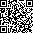 Firmado PorPedro Javier Hernández Velázquez - Jefe de Servicio Servicio Administrativo de DeportesFirmado23/12/2021 09:56:45ObservacionesPágina14/24Url De Verificaciónhttps://sede.tenerife.es/verifirma/code/H9HtYZ43d1PgyeeBAvOZGQ==https://sede.tenerife.es/verifirma/code/H9HtYZ43d1PgyeeBAvOZGQ==https://sede.tenerife.es/verifirma/code/H9HtYZ43d1PgyeeBAvOZGQ==NormativaEste informe tiene carácter de copia electrónica auténtica con validez y eficacia administrativa de ORIGINAL (art. 27 Ley 39/2015).Este informe tiene carácter de copia electrónica auténtica con validez y eficacia administrativa de ORIGINAL (art. 27 Ley 39/2015).Este informe tiene carácter de copia electrónica auténtica con validez y eficacia administrativa de ORIGINAL (art. 27 Ley 39/2015).Nº EXPEDIENTECLUBCIFDEPORTEMUNICIPIOOBSERVACIONESE2021003598S00319CIRCULO DE AMISTAD XII DE ENEROG38018081VARIOSSANTA CRUZ DE TENERIFEINADMITIDA POR DUPLICIDAD CON VARIOS EXPEDIENTES DEL MISMO CLUBE2021003598S00318CIRCULO DE AMISTAD XII DE ENEROG38018081VARIOSSANTA CRUZ DE TENERIFEINADMITIDA POR DUPLICIDAD CON VARIOS EXPEDIENTES DEL MISMO CLUBE2021003598S00297CLUB BALONCESTO TACORONTEG38216776BALONCESTOTACORONTEINADMITIDA POR DUPLICIDAD CON EXPEDIENTE E2021003598S00296E2021003598S00166CLUB NATACION LOS CRISTIANOSG38400719NATACIONARONAINADMITIDA POR DUPLICIDAD CON EXPEDIENTE E2021003598S00168E2021003598S00116CLUB KARATE KIME PUERTO CRUZG38520631KARATEPUERTO DE LA CRUZINADMITIDA POR DUPLICIDAD CON EXPEDIENTE E2021003598S00315E2021003598S00074CLUB NATACION HERMANO PEDRO TFEG38385548ADAPTADOSSANTA CRUZ DE TENERIFEINADMITIDA POR DUPLICIDAD CON EXPEDIENTE E2021003598S00314Nº EXPEDIENTECLUBCIFDEPORTEMUNICIPIOOBSERVACIONESE2021003598S00281SOCIEDAD CULTURAL LICEO DETAOROG38026068TENISLA OROTAVAPENDIENTE PRESENTACIÓN ANEXO II. NO SUBSANA.E2021003598S00211CLUB DEPORTIVO ÑANDU RUGBY CLUBV38838884RUGBYADEJEPENDIENTE PRESENTACIÓN CERTIFICADO AL CORRIENTE AGENCIA ESTATAL DE ADMINISTRACIÓN TRIBUTARIA.NO SUBSANA.Nº EXPEDIENTECLUBCIFDEPORTEMUNICIPIOOBSERVACIONESE2021003598S00177CLUB DEPORTIVO IBIS VIOLETA UNIVOL 2.0G02694974NO ESPECIFICANO ESPECIFICAPENDIENTE PRESENTACIÓNCERTIFICADO ESTAR AL CORRIENTE AEAT Y HACIENDA CANARIA O AUTORIZACIÓN PARA EMITIRLO DE OFICIO EL CABILDO.PENDIENTE PRESENTACIÓN ALTA A TERCEROS PENDIENTE PRESENTACIÓN REGISTRO DE ENTIDADES DEPORTIVAS CANARIAS PENDIENTE PRESENTACIÓN CERTIFICADO FEDERATIVO DE LICENCIAS DEPORTIVAS. NO SUBSANA.E2021003598S00168CLUB NATACION LOS CRISTIANOSG38400719NATACIONARONAPENDIENTE PRESENTACIÓNCERTIFICADO DE ESTAR AL CORRIENTE CON CABILDO Y SEGURIDAD SOCIAL O AUTORIZACIÓN PARA EMITIRLO DE OFICIO EL CABILDO.NO SUBSANA.E2021003598S00150CLUB DEPORTIVO RONIER 23G01979467MOTOCICLISMOSAN MIGUEL DE ABONAPENDIENTE PRESENTACIÓNCERTIFICADO DE ESTAR AL CORRIENTE CON LA SEGURIDAD SOCIAL O AUTORIZACIÓN PARA EMITIRLO DE OFICIO EL CABILDO.PENDIENTE DE PRESENTACIÓN ANEXO II.PENDIENTE PRESENTACIÓN ANEXO III.PENDIENTE PRESENTACIÓN ALTA DE TERCEROS. PENDIENTE PRESENTACIÓN DE CERTIFICADO DE LICENCIAS CON EL NÚMERO MÍNIMO EXIGIBLE DE 10 LICENCIAS. NO SUBSANA.Nº EXPEDIENTECLUBCIFDEPORTEMUNICIPIOOBSERVACIONESE2021003598S00140C D LA BASILICAG76510585FUTBOLCANDELARIAPENDIENTE PRESENTACIÓNCERTIFICADO ESTAR AL CORRIENTE CON CABILDO Y SEGURIDAD SOCIAL O AUTORIZACIÓN PARA EMITIRLO DE OFICIO EL CABILDO.PENDIENTE PRESENTACIÓN CERTIFICADO AL CORRIENTE AGENCIA ESTATAL DE ADMINISTRACIÓN TRIBUTARIA. PENDIENTE PRESENTACIÓN CERTIFICADO FEDERATIVO DE LICENCIAS DEPORTIVAS. NO SUBSANA.E2021003598S00136CLUB DEPORTIVO TORREÓNB38307336FUTBOLSAN CRISTOBAL DE LA LAGUNAPENDIENTE PRESENTACIÓNANEXO II.PENDIENTE PRESENTACIÓN CERTIFICADO FEDERATIVO DE LICENCIAS DEPORTIVAS. PENDIENTE PRESENTACIÓN ANEXO III.PENDIENTE PRESENTACIÓN ALTA A TERCEROS. NO SUBSANA.E2021003598S00122ASOCIACION CLUB DAMAE LA LAGUNAG76685866GIMNASIASAN CRISTOBAL DE LA LAGUNAPENDIENTE PRESENTACIÓN CERTIFICADO ESTAR AL CORRIENTE CON EL CABILDO INSULAR Y SEGURIDAD SOCIAL O AUTORIZACIÓN PARA EMITIRLO DE OFICIO. PENDIENTE PRESENTACIÓN CERTIFICADO FEDERATIVO DE LICENCIAS DEPORTIVAS. PENDIENTE PRESENTACIÓN ANEXO II. NO SUBSANA.E2021003598S00110CLUB DEP LA TRIBU DE LA MESA MOTAG38955324CICLISMOSAN CRISTOBAL DE LA LAGUNAPENDIENTE PRESENTACIÓNCERTIFICADO FEDERATIVO DE LICENCIAS DEPORTIVAS, TEMPORADA 2020 O 2020- 2021 (EL APORTADO ES DE TEMPORADA DIFERENTE AL SOLICITADO). NO SUBSANA.Nº EXPEDIENTECLUBCIFDEPORTEMUNICIPIOOBSERVACIONESE2021003598S00099CLUB DEPORTIVO LAGUNA SADA38832002FUTBOLSAN CRISTÓBAL DE LA LAGUNAPENDIENTE PRESENTACIÓNCERTIFICADO ESTAR AL CORRIENTE AGENCIA ESTATAL DE ADMINISTRACIÓN TRIBUTARIA Y HACIENDA CANARIA O AUTORIZACIÓN PARA EMITIRLO DE OFICIO EL CABILDO.NO SUBSANA.E2021003598S00086ASOC CLUB ATLETISMO PUERTO CRUZ REALEJOSG38106936ATLETISMOPUERTO DE LA CRUZPRESENTACIÓN CERTIFICADOESTAR AL CORRIENTE AGENCIA ESTATAL DE ADMINISTRACIÓN TRIBUTARIA Y HACIENDA CANARIA O AUTORIZACIÓN PARA EMITIRLO DE OFICIO EL CABILDO .NO SUBSANA.E2021003598S00053CLUB CICLISTA VICLASSG38365789CICLISMOTACORONTEPENDIENTE CERTIFICADO FEDERATIVO DE LICENCIAS DEPORTIVAS TEMPORADA 2020 O 2020-2021 (EL APORTADO ES DE TEMPORADA DIFERENTE AL SOLICITADO).PENDIENTE PRESENTACIÓN ANEXO II.NO SUBSANA.E2021003598S00052FUNDACIONCANARIA CLUB DEPORTIVO TENERIFEG76772821FUTBOLSANTA CRUZ DE TENERIFEPENDIENTE PRESENTACIÓN ALTA TERCEROS.NO SUBSANA.E2021003598S00040HALCODEJEV38862280BEISBOL Y SOFBOLADEJEPENDIENTE PRESENTACIÓNCERTIFICADO ESTAR AL CORRIENTE CON EL CABILDO INSULAR Y SEGURIDAD SOCIAL O AUTORIZACIÓN PARA EMITIRLO DE OFICIO EL CABILDO.PENDIENTE PRESENTACIÓN ALTA DE TERCEROS DEBIDAMENTE CUMPLIMENTADA (FALTA FIRMA ENTIDAD BANCARIA Y APORTACIÓN DEL CIF). NO SUBSANA.E2021003598S00037AGUITENERIFEG76654193BEISBOL Y SOFBOLGRANADILLA DE ABONAPENDIENTE CERTIFICADOFEDERATIVO DE LICENCIAS DEPORTIVAS.PENDIENTE PRESENTACIÓN DE ALTA DE TERCEROS DEBIDAMENTE CUMPLIMENTADA Y APORTACIÓN DEL CIF. NONº EXPEDIENTECLUBCIFDEPORTEMUNICIPIOOBSERVACIONESSUBSANA.E2021003598S00036GRUPO MONTAÑERO CHOYAG38942140MONTAÑISMOLA GUANCHAPENDIENTE PRESENTACIÓNCERTIFICADO ESTAR AL CORRIENTE AGENCIA ESTATAL DE ADMINISTRACIÓN TRIBUTARIA Y HACIENDA CANARIA O AUTORIZACIÓN PARA EMITIRLO DE OFICIO EL CABILDO.NO SUBSANA.E2021003598S00017ASOC. CULTURAL Y JUVENIL AGAG38517421GOLFSANTA CRUZ DE TENERIFEPENDIENTE PRESENTACIÓNCERTIFICADO ESTAR AL CORRIENTE CON EL CABILDO INSULAR Y SEGURIDAD SOCIAL O AUTORIZACIÓN PARA EMITIRLO DE OFICIO EL CABILDO.PENDIENTE PRESENTACIÓN DEL CERTIFICADO DE LICENCIAS DEPORTIVAS.NO SUBSANA.E2021003598S00016L.K. LAGUNAG38463766BALONCESTOSAN CRISTOBAL DE LA LAGUNAPENDIENTE PRESENTACIÓNCERTIFICADO ESTAR AL CORRIENTE CON CABILDO Y SEGURIDAD SOCIAL O AUTORIZACIÓN PARA EMITIRLO DE OFICIO EL CABILDO.PENDIENTE PRESENTACIÓN ANEXO I CORRECTAMENTE CUMPLIMENTADO. NO SUBSANA.E2021003598S00015CLUB DEPORTIVO ACRO FLYERS CATENGRAG76746650GIMNASIASAN MIGUEL DE ABONAPENDIENTE PRESENTACIÓN CERTIFICADO ESTAR AL CORRIENTE AGENCIA ESTATAL DE ADMINISTRACIÓN TRIBUTARIA Y HACIENDA CANARIA O AUTORIZACIÓN PARA EMITIRLO DE OFICIO EL CABILDO.CERTIFICADO DE LICENCIAS DEPORTIVAS INCORRECTO: NO DIFERENCIA LICENCIAS MASCULINAS Y FEMENINAS Y LA TEMPORADA NO ES LA SOLICITADA.PENDIENTE PRESENTACIÓN ANEXO II CORRECTAMENTE CUMPLIMENTADO. PENDIENTE APORTACIÓN DELNº EXPEDIENTECLUBCIFDEPORTEMUNICIPIOOBSERVACIONESCIF PARA MODIFICACIÓN DEL ALTA TERCEROS. NO SUBSANA.Nº EXPEDIENTECLUBCIFDEPORTEMUNICIPIOOBSERVACIONESE2021003598S00315CLUB KARATE KIME PUERTO CRUZG38520631KARATEPUERTO DE LA CRUZSUBSANACIÓN PRESENTADA FUERA DE PLAZO. FECHA DE PRESENTACIÓN 24/09/21.E2021003598S00271CLUB VOLEIBOL HARISG76551324VOLEIBOLSAN CRISTÓBAL DE LA LAGUNAPENDIENTE PRESENTACIÓN CERTIFICADO FEDERATIVO DE LICENCIAS DEPORTIVAS TEMPORADA 2020 O 2020- 2021 (EL APORTADO ES DE LA TEMPORADA ANTERIOR, AÑOS 2019-2020). NOSUBSANA.E2021003598S00267KARATE CLUB OKINAWA MADAY- DOG38437489KARATENO SE ESPECIFICAPENDIENTE PRESENTACIÓN CERTIFICADO ESTAR AL CORRIENTE HACIENDA CANARIA O AUTORIZACIÓN PARA EMITIRLO DE OFICIO ELCABILDO. NO SUBSANA.E2021003598S00251CLUB DEPORTIVO CLAWBALL VOLEY SANTA CRUZG76807817VOLEIBOLSANTA CRUZ DE TENERIFEPENDIENTE PRESENTACIÓN CERTIFICADO DE ESTAR AL CORRIENTE AGENCIA ESTATAL DE ADMINISTRACIÓN TRIBUTARIA.NO SUBSANA.Nº EXPEDIENTECLUBCIFDEPORTEMUNICIPIOOBSERVACIONESE2021003598S00243CLUB BALONCESTO DE LA MATANZA DE ACENTEJOG38216511BALONCESTOLA MATANZA DE ACENTEJOPENDIENTE PRESENTACIÓN CERTIFICADO ESTAR AL CORRIENTE AGENCIA ESTATAL DE ADMINISTRACIÓN TRIBUTARIA. NO SUBSANA.E2021003598S00235JUVENTUD DEPORTIVA INTERIANG38547006FUTBOLLOS SILOSSUBSANACIÓN PRESENTADA FUERA DE PLAZO. FECHA DE PRESENTACIÓN 24/09/21.E2021003598S00215CLUB DEPORTIVO ELEMENTAL KARATE NARCISO BRITOG01754381KARATESAN CRISTÓBAL DE LA LAGUNASUBSANACIÓN PRESENTADA FUERA DE PLAZO. FECHA DE PRESENTACIÓN 14/09/21.E2021003598S00204CLUB DEPORTIVA OFRAG38293833FUTBOLLA LAGUNAPENDIENTE PRESENTACIONCERTIFICADO ESTAR AL CORRIENTE AGENCIA ESTATAL DE ADMINISTRACIÓN TRIBUTARIA Y HACIENDA CANARIA O AUTORIZACIÓN PARA EMITIRLO DE OFICIO EL CABILDO .NO SUBSANA.E2021003598S00196CLUB ATLETICODG38510129ATLETISMOICOD DE LOS VINOSPENDIENTE PRESENTACIONCERTIFICADO ESTAR AL CORRIENTE AGENCIA ESTATAL DE ADMINISTRACIÓN TRIBUTARIA Y HACIENDA CANARIA O AUTORIZACIÓN PARA EMITIRLO DE OFICIO EL CABILDO. NO SUBSANA.E2021003598S00192CLUB DEPORTIVO HWARANG TENERIFE YEROG76784370TAEKWONDOGUIMARPENDIENTE PRESENTACIÓN CERTIFICADO AL CORRIENTE AGENCIA ESTATAL DE ADMINISTRACIÓN TRIBUTARIA .NO SUBSANA.E2021003598S00139CLUB DEPORTIVO PEÑONG38312484FUTBOLPUERTO DE LA CRUZPENDIENTE PRESENTACIÓN CERTIFICADO AL CORRIENTE AGENCIA ESTATAL DE ADMINISTRACIÓN TRIBUTARIA .NO SUBSANA.E2021003598S00106CLUB DEPORTIVA TRIVALLEG38680252ATLETISMOGUIMARPENDIENTE PRESENTACIÓN CERTIFICADO AL CORRIENTE AGENCIA ESTATAL DE ADMINISTRACIÓN TRIBUTARIA.NO SUBSANA.E2021003598S00068CLUB DEPORTIVO PUERTO CRUZG38017711FUTBOLPUERTO DE LA CRUZPENDIENTE PRESENTACIÓN CERTIFICADO AL CORRIENTE AGENCIA ESTATAL DE ADMINISTRACIÓN TRIBUTARIA.NO SUBSANA.Nº EXPEDIENTECLUBCIFDEPORTEMUNICIPIOOBSERVACIONESE2021003598S00058CLUB DEPORTIVO AURAG76769504BALONMANOGRANADILLA DE ABONAPENDIENTE PRESENTACIÓNALTA TERCEROS CORRECTAMENTE CUMPLIMENTADA (FALTA FIRMA).PENDIENTE PRESENTACIÓN CERTIFICADO ESTAR AL CORRIENTE CON EL CABILDO INSULAR O AUTORIZACIÓN PARA EMITIRLO DE OFICIO EL CABILDO.NO SUBSANA.E2021003598S00043CLUB DEPORTIVO DE VELA NAVEGANTES DE ARONAG38581021VELAARONAPENDIENTE CERTIFICADOFEDERATIVO DE LICENCIAS DEPORTIVAS (EL APORTADO ES DE TEMPORADA DIFERENTE AL SOLICITADO Y NO HACE MENCIÓN A DEPORTISTAS DE EDAD NO SUPERIOR A 18 AÑOS). NO SUBSANA.E2021003598S00034CLUB BALONMANO PERDOMAG38277349BALONMANOLA OROTAVAPENDIENTE PRESENTACIÓNCERTIFICADO ESTAR AL CORRIENTE HACIENDA CANARIA O AUTORIZACIÓN PARA EMITIRLO DE OFICIO EL CABILDO.NO SUBSANA.E2021003598S00026CLUB DEPORTIVO LAGUNA CARDONALG38042628FUTBOLSAN CRISTOBAL DE LA LAGUNAPENDIENTE PRESENTACIÓN CERTIFICADO AL CORRIENTE AGENCIA ESTATAL DE ADMINISTRACIÓN TRIBUTARIA.NO SUBSANA.E2021003598S00011CLUB DEPORTIVO DE FUTBOL ZAMORANO ESPERANZAG38900049FUTBOLEL ROSARIOPENDIENTE PRESENTACIÓN CERTIFICADO AL CORRIENTE AGENCIA ESTATAL DE ADMINISTRACIÓN TRIBUTARIA. NO SUBSANA.E2021003598S00006CLUB DEPORTIVO ARIAG01853738FUTBOLSANTA CRUZ DE TENERIFEPENDIENTE PRESENTACIÓN ALTA TERCEROS.NO SUBSANA.Nº EXPEDIENTECLUBCIFDEPORTEMUNICIPIOOBSERVACIONESE2021003598S00310CLUB DEPORTIVO MILENIOG38940888ADAPTADOSSANTA CRUZ DE TENERIFEDESCARTADA POR FUSIONE2021003598S00309ASOC. CLUB DEPORTIVO DISCAPAGUATENERIFEG38801114ADAPTADOSSANTA CRUZ DE TENERIFEDESCARTADA POR FUSIONE2021003598S00308CLUB DEPORTIVOA.D. ABEGASOG38832424FUTBOLSANTA CRUZ DE TENERIFEDESCARTADA POR FUSIONE2021003598S00307ASOC CLUB DEPORTIVO CARPEYAXEL SANTA CRUZG76547538PATINAJESANTA CRUZ DE TENERIFEDESCARTADA POR FUSIONE2021003598S00306ASOC CLUB DEPORTIVO CARPEYAXEL SANTA CRUZG76547538PATINAJESANTA CRUZ DE TENERIFEDESCARTADA POR FUSIONE2021003598S00305CLUB SOCIEDAD DEPORTIVA CASABLANCA-TEJINA LA LAGUNAG38323846FUTBOLLA LAGUNADESCARTADA POR FUSIONE2021003598S00304EMILIO ASENCIO CASANOVA ( CLUB NATACIÓN LOSCRISTIANOS ARONA)G38400719NATACIONARONADESCARTADA POR FUSIONE2021003598S00302CLUB DEPORTIVO JUDO-JOKOWAKAREG38807079JUDOLA OROTAVADESCARTADA POR FUSIONE2021003598S00301CLUB DEPORTIVO ELEMENTAL KARATENARCISO BRITOG38962577BEISBOL Y SOFBOLPUERTO DE LA CRUZDESCARTADA POR FUSIONE2021003598S00300CLUB DEPORTIVO DE BEISBOL YSOFBOL BIGSHOWG38962577BEISBOL Y SOFBOLICOD DE LOS VINOSDESCARTADA POR FUSIONE2021003598S00298CLUB DEPORTIVOHISPANIA VOLEY PLAYAG76526847VOLEIBOLADEJEDESCARTADA POR FUSIONE2021003598S00292CLUB BALONCESTO NURYANA LAGUNAG38368221BALONCESTOLA LAGUNADESCARTADA POR FUSIONE2021003598S00290ASOC CLUB DEPORTIVO INTARADE TENERIFEG76661347GIMNSASIALOS REALEJOSDESCARTADA POR FUSIONE2021003598S00282UNION DEPORTIVA LONGUERA TOSCALG38327599BALONCESTOLOS REALEJOSDESCARTADA POR FUSIONE2021003598S00272UNION DEPORTIVA LONGUERA TOSCALG38327599BALONCESTOLOS REALEJOSDESCARTADA POR FUSIONNº EXPEDIENTECLUBCIFDEPORTEMUNICIPIOOBSERVACIONESE2021003598S00264SA DEPORTIVA CANTERA BASE 1939 CANARIASA76614999BALONCESTOSAN CRISTÓBAL DE LA LAGUNADESCARTADA POR FUSIONE2021003598S00218CLUB UNION TEJINAG38273025FUTBOLSAN CRISTÓBAL DE LA LAGUNADESCARTADA POR FUSIONE2021003598S00170CLUB DEPORTIVO VERAG38307617FUTBOLPUERTO DE LA CRUZDESCARTADA POR FUSIONE2021003598S00148CLUB VOLEIBOL OROTAVAG38303327VOLEIBOLLA OROTAVADESCARTADA POR FUSIONE2021003598S00120CLUB DEPORTIVO CUMBERSALA F.S.G38889309FUTBOL SALACANDELARIADESCARTADA POR FUSIONE2021003598S00113CLUB DEP UNIONBALONCESTO PUERTO CRUZG38238911BALONCESTOPUERTO D ELA CRUZDESCARTADA POR FUSIONE2021003598S00090CLUB DEPORTIVO DE TAEKWONDO CIRO NODA-LALAGUNAG38876900TAEKWONDONO ESPECIFICADESCARTADA POR FUSIONE2021003598S00059ASOC. DEPORTIVA SANTA CRUZ DE TENERIFE CLUBBALONCESTOG38741617BALONCESTOSANTA CRUZ DE TENERIFEDESCARTADA POR FUSIONE2021003598S00044HALCODEJEV38862280BEISBOL Y SOFBOLADEJEDESCARTADA POR FUSIONE2021003598S00027CLUB EVANGIM SANTA CRUZG38822995GIMNASIASANTA CRUZ DE TENERIFEDESCARTADA POR FUSION